Профилактика туберкулеза у детей и взрослых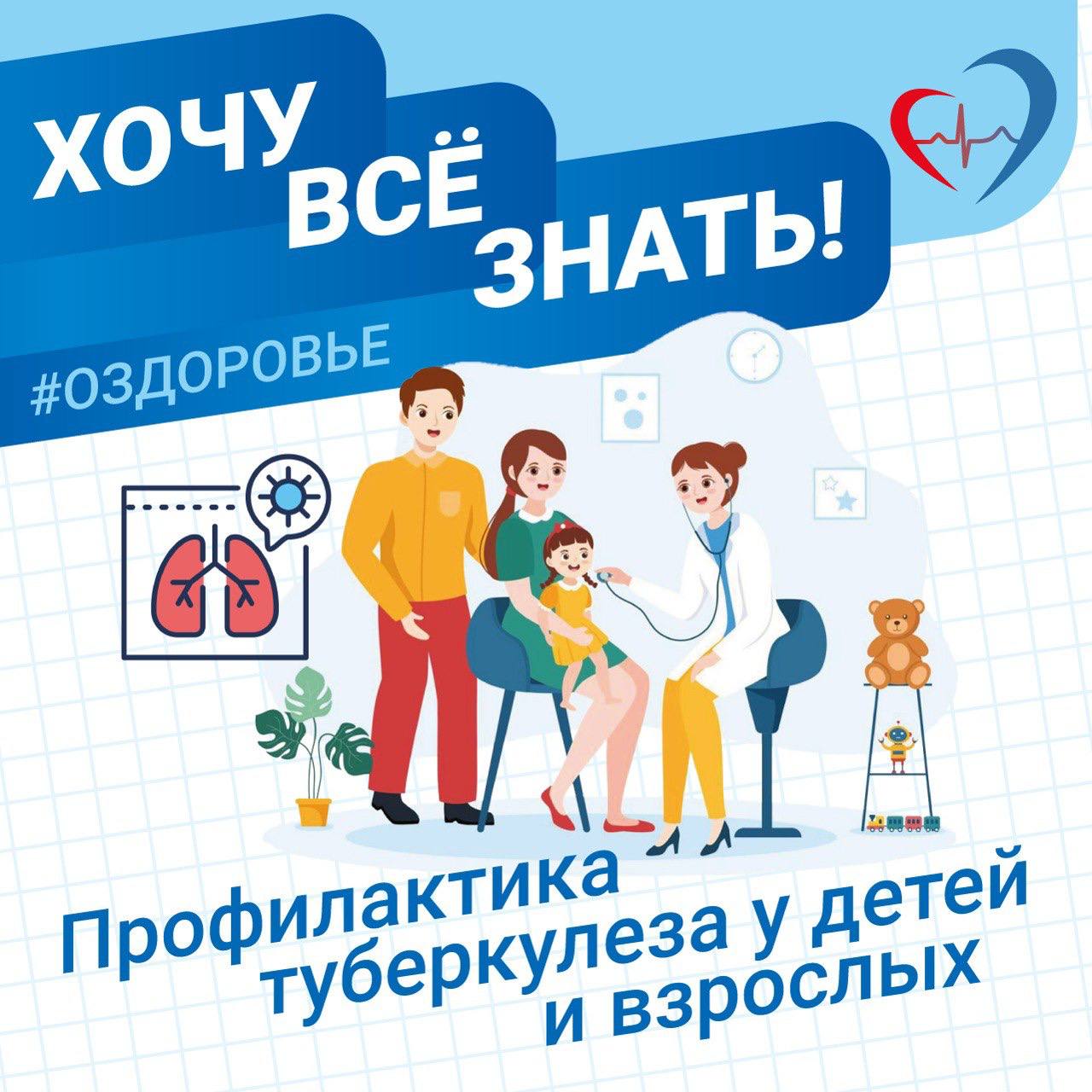 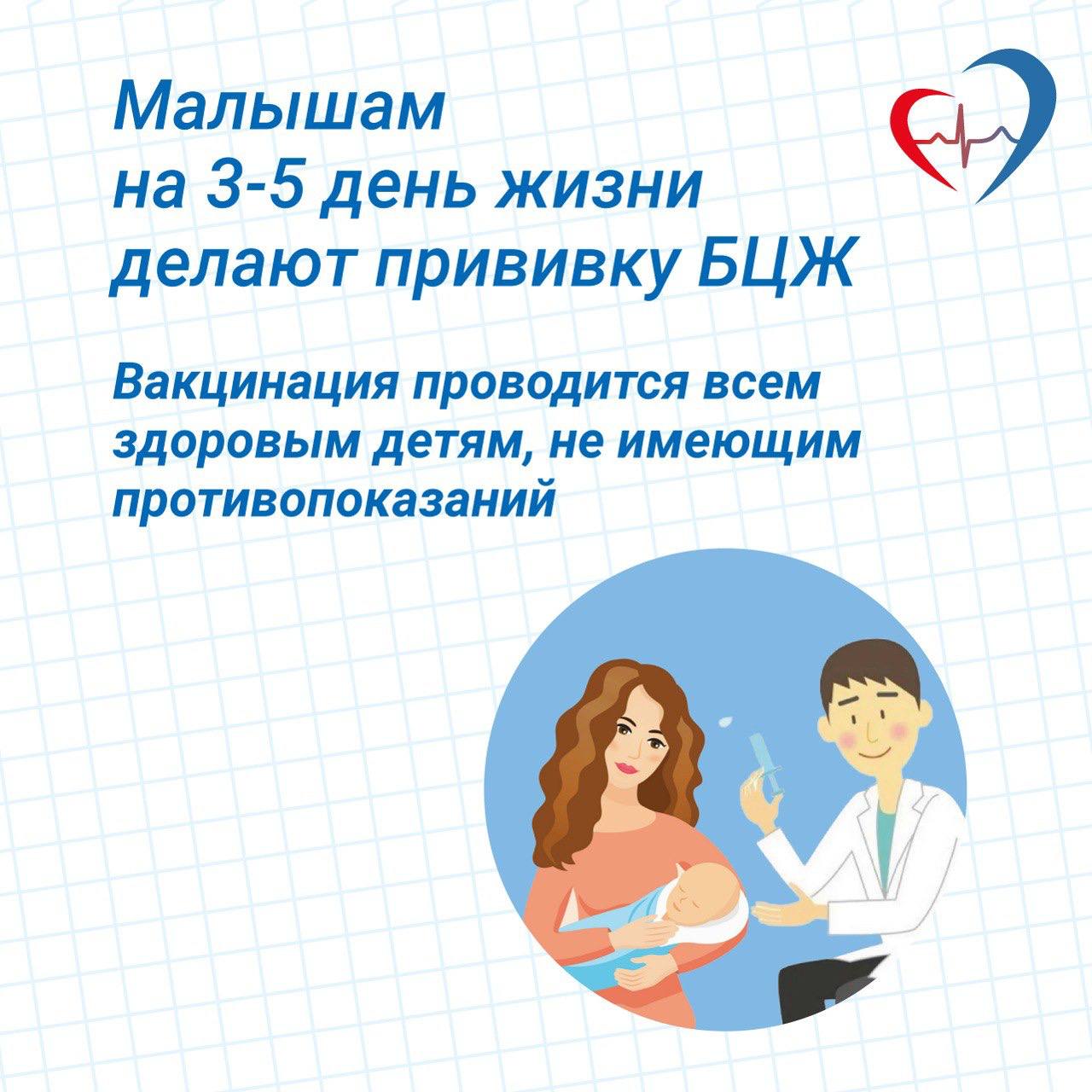 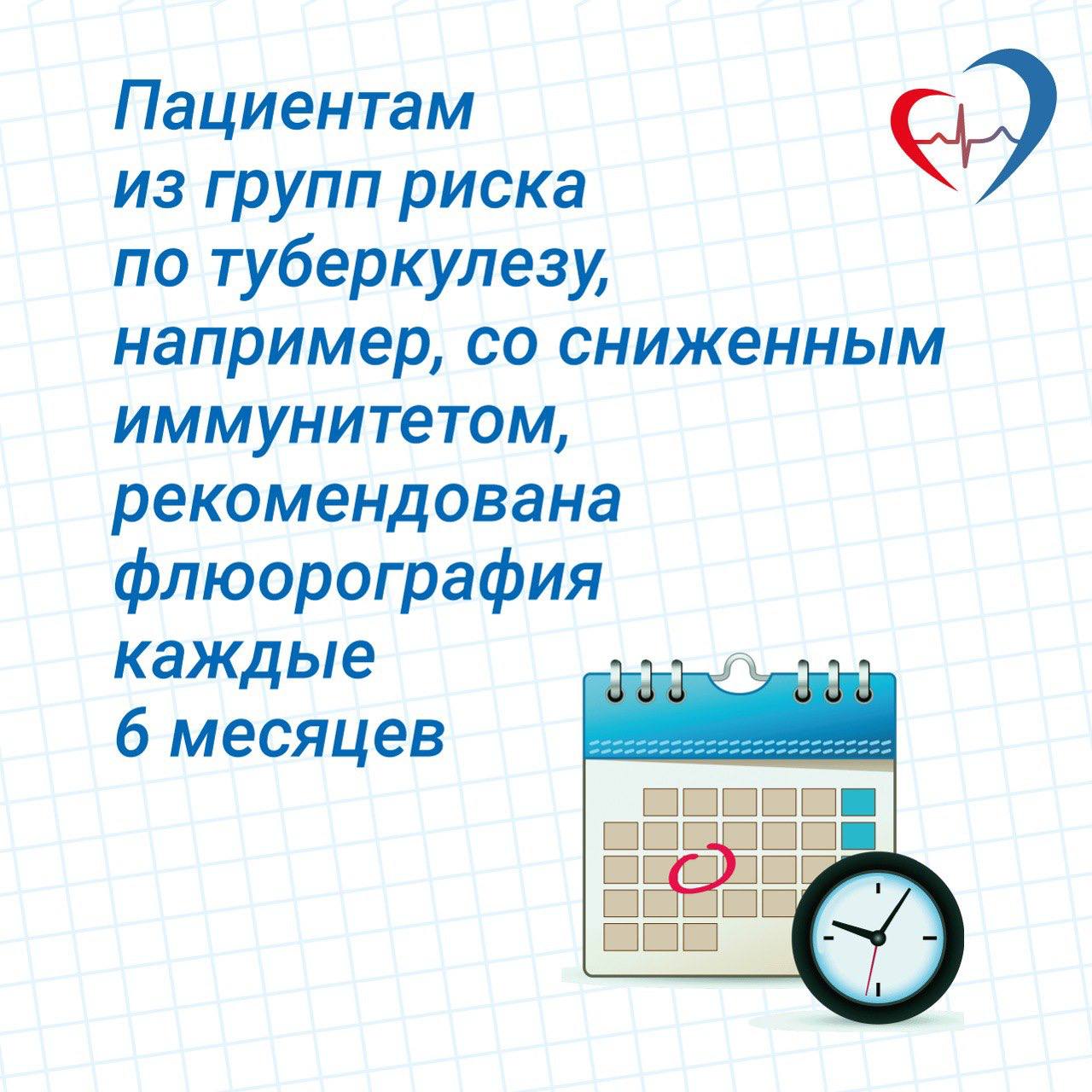 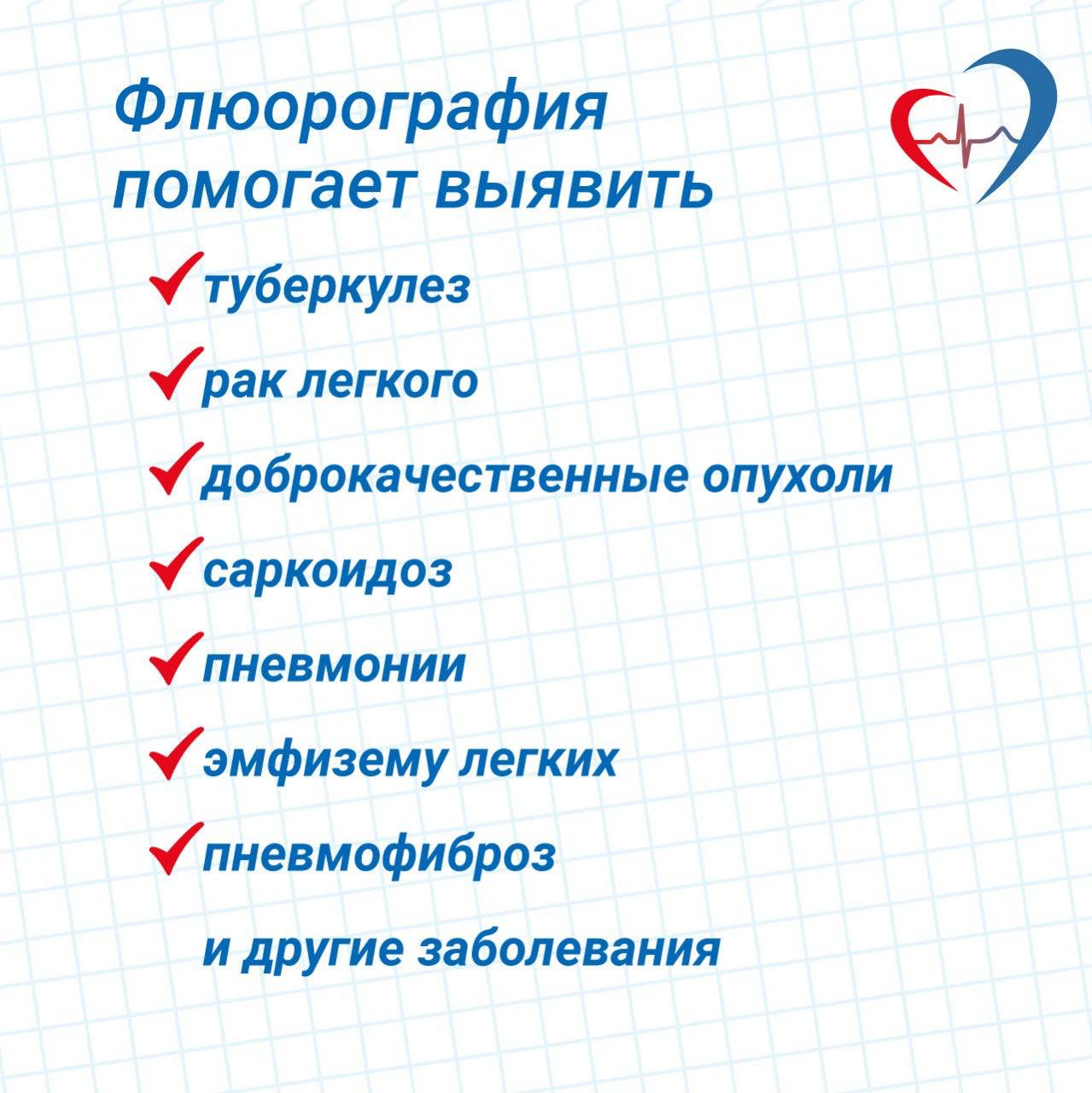 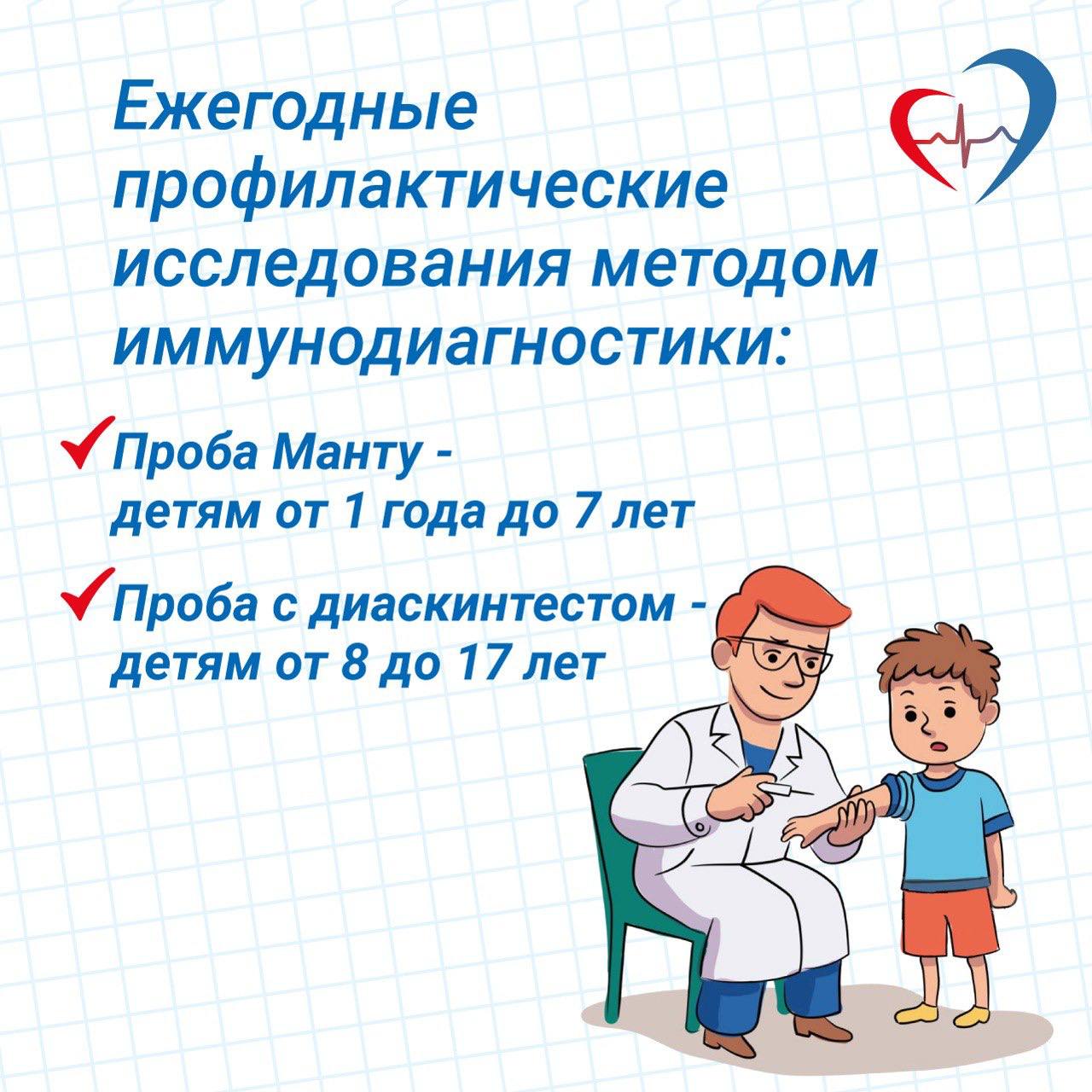 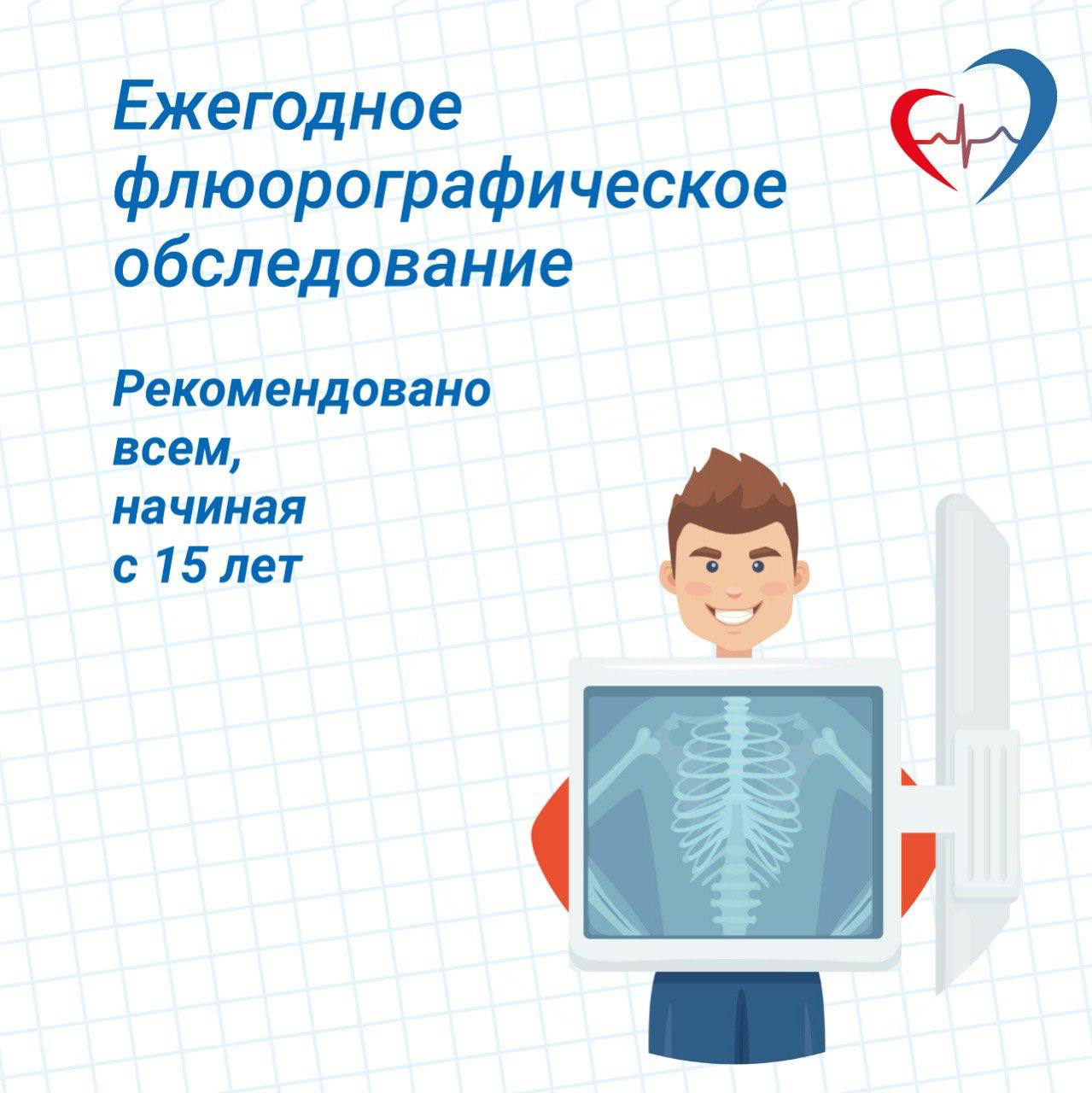 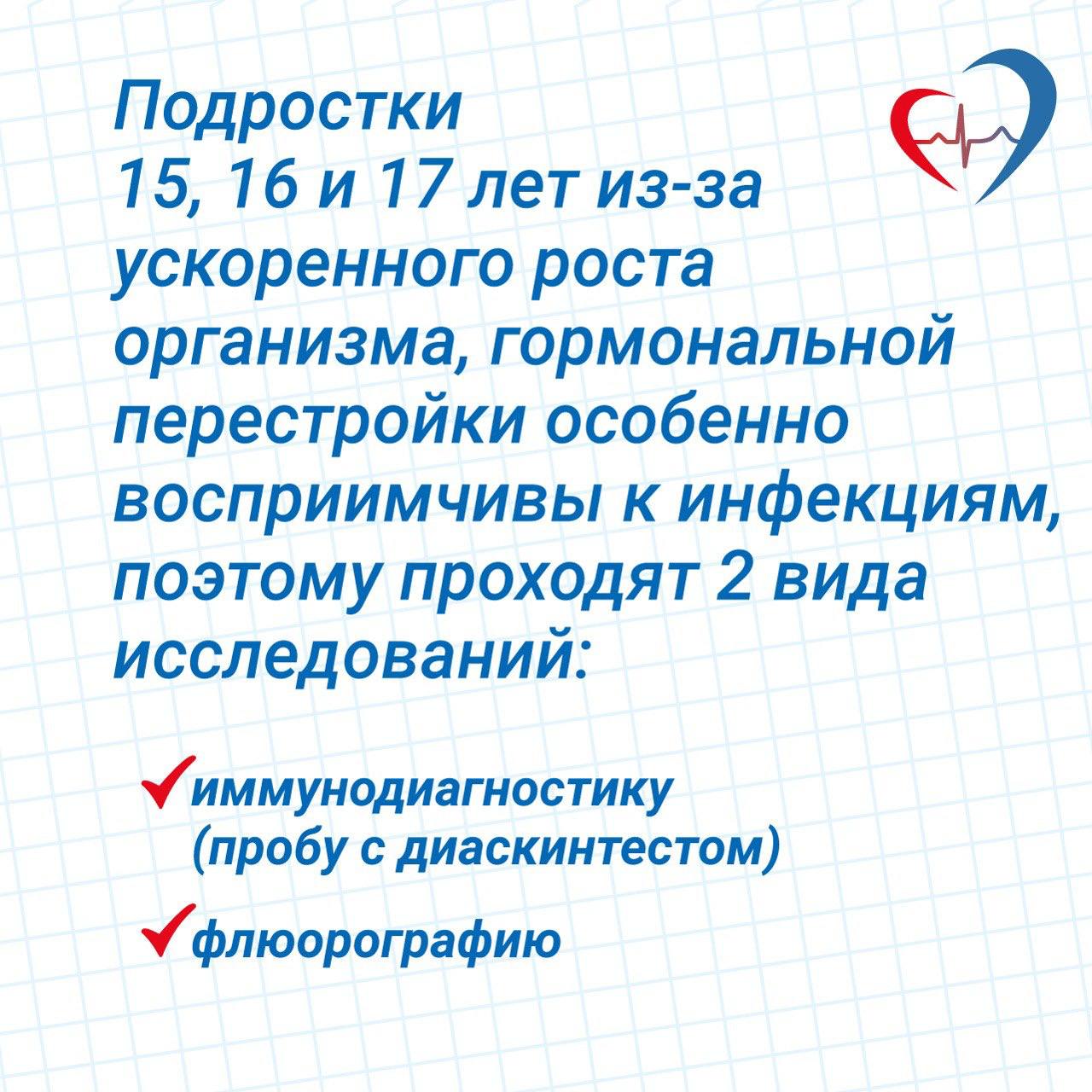 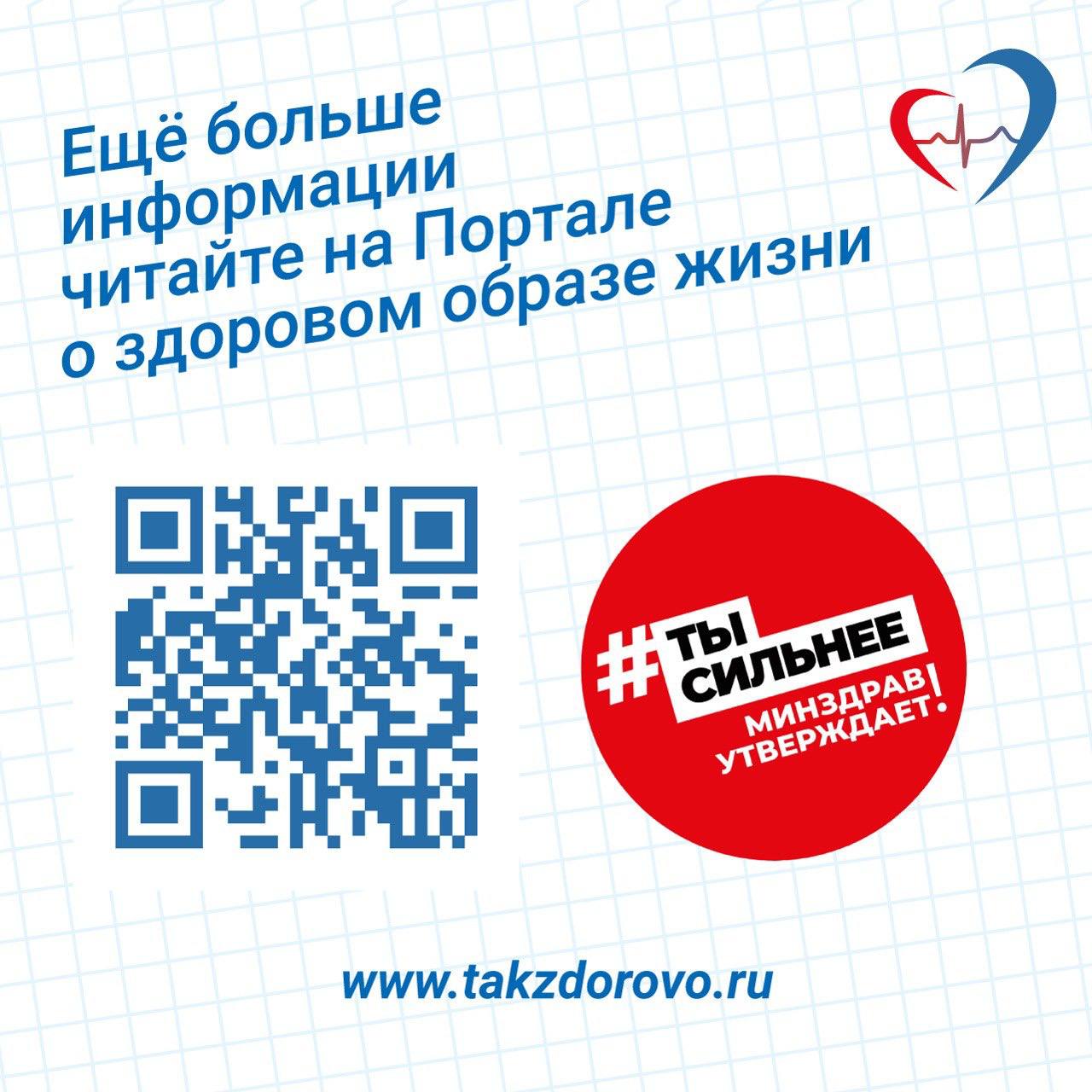 